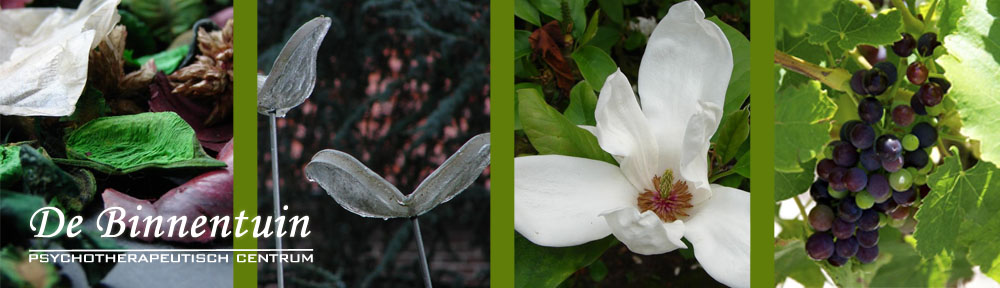 ‘Focusing in proces’ in De BinnentuinDeze cursus richt zich tot wie een minstens een introductiecursus Focusing (niveau 1) volgde en zin heeft om de rijkdom van Focusing verder te exploreren en ervaren.Gedurende 6 maandagen zullen we de verschillende vaardigheden die Focusing vraagt, via ervaringsgerichte oefeningen aanleren. De cursus wordt begeleid doorJessica Delooz: psychiater-systeempsychotherapeute, Focusing trainer en coördinator-in-opleidingDidier Van Lierde: Psycholoog, cliënt-gericht psychotherapeut en FocusserPlaats: Psychotherapeutisch centrum De Binnentuin, Spoorwegstraat 8 3370 Boutersem www.binnentuinboutersem.beData: 1/10, 15/10, 12/11, 26/11/2018 en 14/01, 28/01/2019Prijs: 660 euro voor 6 dagen. Vroegboekkorting: 600 euro bij inschrijving voor 31/08/2018Inschrijven en/of info: jessie.delooz@gmail.comAan het einde van de cursus kan je een attest van niveau 4 krijgen.Meer info over focussen en de nievaus: www.focussenvlaanderen.be